Objednáváme u Vás : Malba včetně vyspravení prasklinTermín splnění: do 30.10.2022Maximální cena:  51 000, -  Kč bez DPH (v režimu přenesené daňové povinnosti)Fakturu za provedené plnění zašlete na výše uvedenou adresu. V textu nebo v hlavičce prosím uveďte číslo této objednávky, protože jinak nebude Vaše faktura proplacena.V Plzni dne 4.7.2022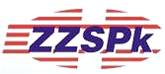 Zdravotnická záchranná služba Plzeňského kraje, příspěvková organizace, se sídlem Klatovská třída 2960/200iJižní Předměstí 30100 Plzeň IČ 45333009, DIČ CZ45333009 (plátce DPH)Dodavatel Filip, malby – nátěry s.r.o.Provozovna Na Roudné 53PlzeňIČ: 05896037DIČ: CZ05896037Objednávka č. ZZSPK- 4261/ 2022